Epidemiology and InfectionEstimation of the incidence of hospitalization for non-invasive pneumococcal pneumonia in the Norwegian population aged 50 years and olderTrude Marie Lyngstad*1,2, Anja Bråthen Kristoffersen1, Brita Askeland Winje1 and Anneke Steens11Norwegian Institute of Public Health, Oslo, Norway 2 European Programme for Intervention Epidemiology Training (EPIET), European Centre for Disease Prevention and Control (ECDC), Stockholm, SwedenSupplementary MaterialTable S1. Number of invasive pneumococcal disease cases by age group (aged 50 years and older), notified to the Surveillance System for Communicable Diseases (MSIS), 2015-2019.  *Data source: Surveillance System for Communicable Diseases (MSIS)Table S2. Overview of the variables, odds ratio (OR) with the 95% confidence interval (CI) and p-value obtained in the quasi-Poisson regression model for invasive pneumococcal disease (2015-2019).*January is the reference months with OR = 1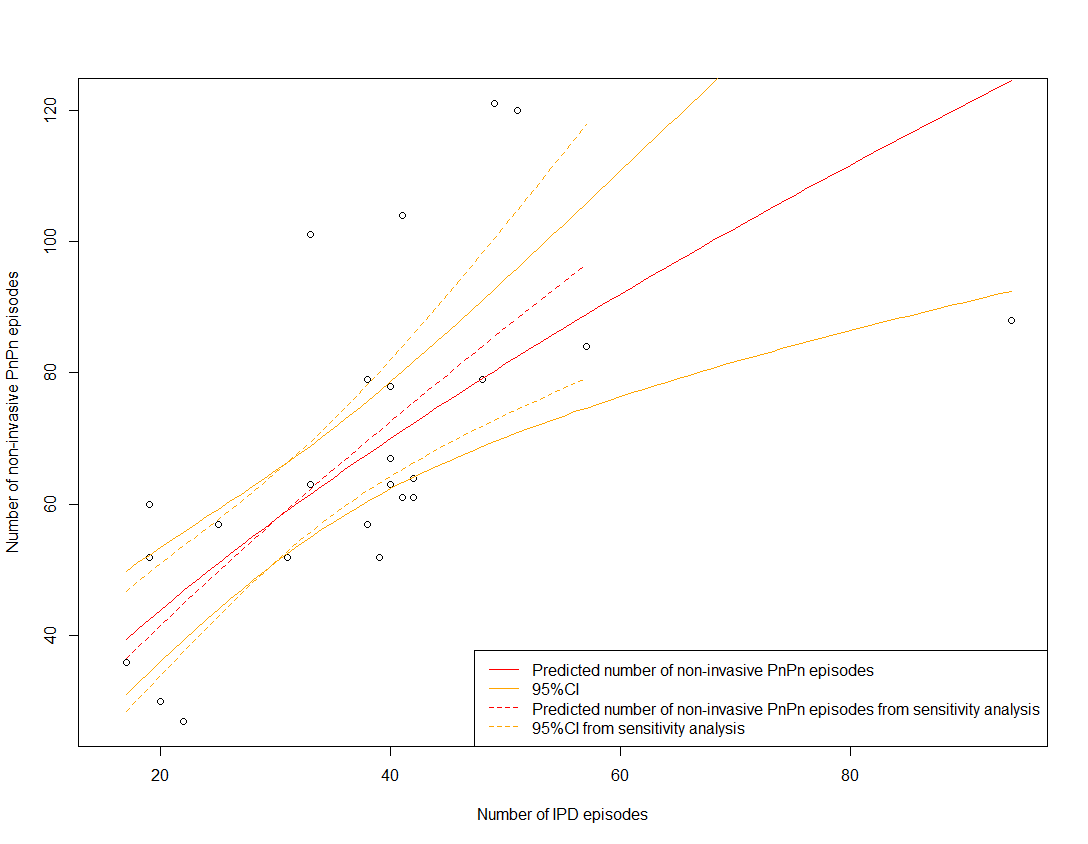 Figure S1. Plot of the monthly number of invasive pneumococcal disease episodes (IPD) in the population aged 50 years (50+) on the x-axis and non-invasive pneumococcal disease (PnPn) episodes in the population aged 50+ years on the y-axis (black dots) with the model predictions (in red), 95% confidence intervals (in orange) with sensitivity analysis (model run without month with maximum IPD episodes, dashed lines), in Norway. Data source: Norwegian Patient Register (NPR) and Surveillance System for Communicable Diseases (MSIS).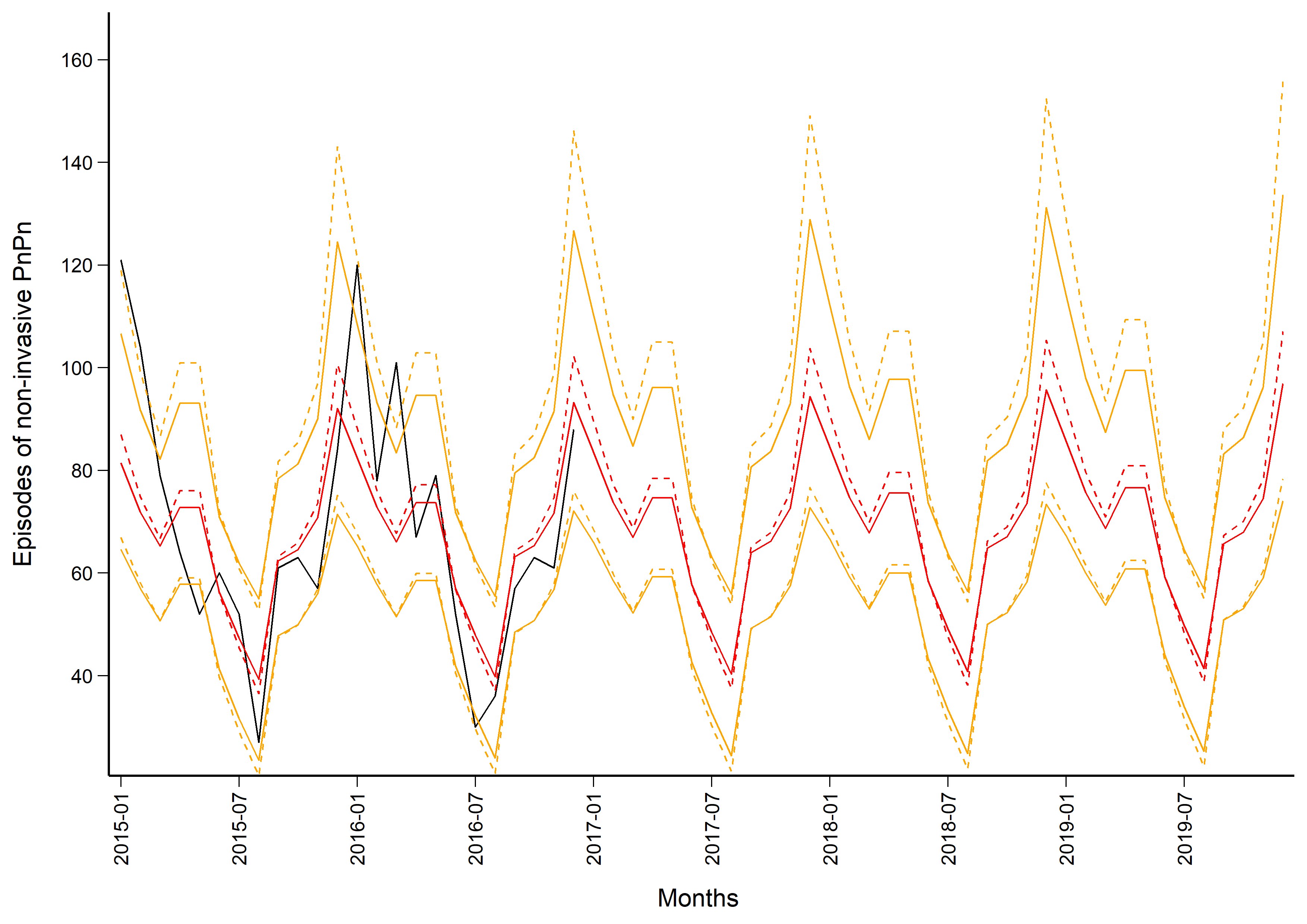 Figure S2. Observed (in black) and predicted (in red) monthly number of non-invasive pneumococcal pneumonia (PnPn) episodes in the population aged 50 years and older in Norway (2015 to 2019) with 95% confidence intervals (in orange) with sensitivity analysis (model run without  month with maximum IPD episode, dashed lines). Data source: Norwegian Patient Register and Surveillance System for Communicable Diseases.AgeInvasive pneumococcal disease Invasive pneumococcal disease Invasive pneumococcal disease Invasive pneumococcal disease Invasive pneumococcal disease Age2015201620172018201950-59595679816860-6913713413012013270-7911214513015215380+123153121130124Total for the  entire population522599560581599VariablesORlow95CIhigh95CIp-valueFebruary0.830.661.030.102March0.720.570.900.007April0.840.671.050.130May0.840.671.050.127June0.570.450.730.000July0.440.340.580.000August0.330.250.450.000September0.660.520.840.001October0.700.550.880.004November0.800.641.000.053December1.180.961.440.121